      Azərbaycan Respublikasının                                                 Permanent Mission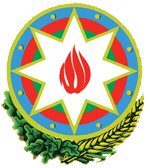            Cenevrədəki BMT Bölməsi                                          of the Republic of Azerbaijanvə digər beynəlxalq təşkilatlar yanında                                    to the UN Office and other               Daimi Nümayəndəliyi                                        International Organizations in Geneva       _______________________________________________________________________________  237 Route des Fayards, CH-1290 Versoix, Switzerland  Tel: +41 (22) 9011815   Fax: +41 (22) 9011844  E-mail: geneva@mission.mfa.gov.az  Web: www.geneva.mfa.gov.az		     Check against deliveryUN Human Rights Council42nd session of the UPR Working GroupUPR of PeruStatementdelivered by Mr. Shahriyar Hajiyev, Second Secretary of the Permanent Mission of the Republic of Azerbaijan to the UN Office and other International Organizations in Geneva25 January 2023Mr. President,Azerbaijan welcomes the Delegation of Peru and thanks for the presentation of the national report, specifying the measures taken since the previous cycle of the UPR. We positively note the efforts made to advance human rights protection for the population, including combatting human trafficking and corruption. In addition, the implementation of the National Action Plan on Business and Human Rights will contribute to better protection of human rights in business activities. Azerbaijan offers the following recommendations to Peru:    1.	Enhance its efforts by implementing effective policy programmes with the aim of achieving Sustainable Development Goals which are interrelated and mutually reinforcing with the promotion and protection of human rights; 2.	Continue to take measures to eliminate child, early and forced marriage, in particular in rural areas of the country.   Azerbaijan wishes the Delegation of Peru a very successful review.Thank you.